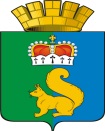 ПОСТАНОВЛЕНИЕАДМИНИСТРАЦИИ ГАРИНСКОГО ГОРОДСКОГО ОКРУГА  .12.2020п.г.т.Гари               №                № О внесении изменений и дополнений в приложение к постановлению администрации Гаринского городского округа от 30.05.2019 № 220  Об утверждении административногорегламента по предоставлению муниципальной услуги «Предоставление путевок детям в организации отдыха в дневных и загородных лагерях»О внесении изменений и дополнений в приложение к постановлению администрации Гаринского городского округа от 30.05.2019 № 220  Об утверждении административногорегламента по предоставлению муниципальной услуги «Предоставление путевок детям в организации отдыха в дневных и загородных лагерях»О внесении изменений и дополнений в приложение к постановлению администрации Гаринского городского округа от 30.05.2019 № 220  Об утверждении административногорегламента по предоставлению муниципальной услуги «Предоставление путевок детям в организации отдыха в дневных и загородных лагерях»В соответствии с Федеральным законом от 27 июля 2010 года № 210-ФЗ «Об организации предоставления государственных и муниципальных услуг»,  Федеральным законом от 6 октября 2003 года № 131 – ФЗ «Об общих принципах организации местного самоуправления в Российской Федерации», руководствуясь Уставом Гаринского городского округа».ПОСТАНОВЛЯЮ:Внести в приложение к постановлению  администрации Гаринского городского округа от 30.05.2019 г. № 220 Об утверждении административного регламента по предоставлению муниципальной услуги «Предоставление путевок детям в организации отдыха в дневных и загородных лагерях» следующие изменения:абзац 4 пункта 3.4. главы 3 изложить в следующей редакции:«Информация о предоставлении путевок детям в организации отдыха в дневных и загородных лагерях, являющаяся результатом предоставления муниципальной услуги в соответствии с подразделом 2.4. настоящего Административного регламента, направляется заявителю по адресам, указанным в заявлении, за подписью руководителя учреждения, предоставляющие муниципальную услугу, или уполномоченного им должностного лица. Указанная информация может быть также передана заявителю при личном обращении в организацию, предоставляющую муниципальную услугу.2.  Настоящее постановление опубликовать (обнародовать).3. Контроль за исполнением настоящего постановления возложить                        на заместителя главы администрации Гаринского городского округа В.В.Коробейникова.ГлаваГаринского городского округа                                                            С.Е.ВеличкоВ соответствии с Федеральным законом от 27 июля 2010 года № 210-ФЗ «Об организации предоставления государственных и муниципальных услуг»,  Федеральным законом от 6 октября 2003 года № 131 – ФЗ «Об общих принципах организации местного самоуправления в Российской Федерации», руководствуясь Уставом Гаринского городского округа».ПОСТАНОВЛЯЮ:Внести в приложение к постановлению  администрации Гаринского городского округа от 30.05.2019 г. № 220 Об утверждении административного регламента по предоставлению муниципальной услуги «Предоставление путевок детям в организации отдыха в дневных и загородных лагерях» следующие изменения:абзац 4 пункта 3.4. главы 3 изложить в следующей редакции:«Информация о предоставлении путевок детям в организации отдыха в дневных и загородных лагерях, являющаяся результатом предоставления муниципальной услуги в соответствии с подразделом 2.4. настоящего Административного регламента, направляется заявителю по адресам, указанным в заявлении, за подписью руководителя учреждения, предоставляющие муниципальную услугу, или уполномоченного им должностного лица. Указанная информация может быть также передана заявителю при личном обращении в организацию, предоставляющую муниципальную услугу.2.  Настоящее постановление опубликовать (обнародовать).3. Контроль за исполнением настоящего постановления возложить                        на заместителя главы администрации Гаринского городского округа В.В.Коробейникова.ГлаваГаринского городского округа                                                            С.Е.ВеличкоВ соответствии с Федеральным законом от 27 июля 2010 года № 210-ФЗ «Об организации предоставления государственных и муниципальных услуг»,  Федеральным законом от 6 октября 2003 года № 131 – ФЗ «Об общих принципах организации местного самоуправления в Российской Федерации», руководствуясь Уставом Гаринского городского округа».ПОСТАНОВЛЯЮ:Внести в приложение к постановлению  администрации Гаринского городского округа от 30.05.2019 г. № 220 Об утверждении административного регламента по предоставлению муниципальной услуги «Предоставление путевок детям в организации отдыха в дневных и загородных лагерях» следующие изменения:абзац 4 пункта 3.4. главы 3 изложить в следующей редакции:«Информация о предоставлении путевок детям в организации отдыха в дневных и загородных лагерях, являющаяся результатом предоставления муниципальной услуги в соответствии с подразделом 2.4. настоящего Административного регламента, направляется заявителю по адресам, указанным в заявлении, за подписью руководителя учреждения, предоставляющие муниципальную услугу, или уполномоченного им должностного лица. Указанная информация может быть также передана заявителю при личном обращении в организацию, предоставляющую муниципальную услугу.2.  Настоящее постановление опубликовать (обнародовать).3. Контроль за исполнением настоящего постановления возложить                        на заместителя главы администрации Гаринского городского округа В.В.Коробейникова.ГлаваГаринского городского округа                                                            С.Е.ВеличкоВ соответствии с Федеральным законом от 27 июля 2010 года № 210-ФЗ «Об организации предоставления государственных и муниципальных услуг»,  Федеральным законом от 6 октября 2003 года № 131 – ФЗ «Об общих принципах организации местного самоуправления в Российской Федерации», руководствуясь Уставом Гаринского городского округа».ПОСТАНОВЛЯЮ:Внести в приложение к постановлению  администрации Гаринского городского округа от 30.05.2019 г. № 220 Об утверждении административного регламента по предоставлению муниципальной услуги «Предоставление путевок детям в организации отдыха в дневных и загородных лагерях» следующие изменения:абзац 4 пункта 3.4. главы 3 изложить в следующей редакции:«Информация о предоставлении путевок детям в организации отдыха в дневных и загородных лагерях, являющаяся результатом предоставления муниципальной услуги в соответствии с подразделом 2.4. настоящего Административного регламента, направляется заявителю по адресам, указанным в заявлении, за подписью руководителя учреждения, предоставляющие муниципальную услугу, или уполномоченного им должностного лица. Указанная информация может быть также передана заявителю при личном обращении в организацию, предоставляющую муниципальную услугу.2.  Настоящее постановление опубликовать (обнародовать).3. Контроль за исполнением настоящего постановления возложить                        на заместителя главы администрации Гаринского городского округа В.В.Коробейникова.ГлаваГаринского городского округа                                                            С.Е.ВеличкоВ соответствии с Федеральным законом от 27 июля 2010 года № 210-ФЗ «Об организации предоставления государственных и муниципальных услуг»,  Федеральным законом от 6 октября 2003 года № 131 – ФЗ «Об общих принципах организации местного самоуправления в Российской Федерации», руководствуясь Уставом Гаринского городского округа».ПОСТАНОВЛЯЮ:Внести в приложение к постановлению  администрации Гаринского городского округа от 30.05.2019 г. № 220 Об утверждении административного регламента по предоставлению муниципальной услуги «Предоставление путевок детям в организации отдыха в дневных и загородных лагерях» следующие изменения:абзац 4 пункта 3.4. главы 3 изложить в следующей редакции:«Информация о предоставлении путевок детям в организации отдыха в дневных и загородных лагерях, являющаяся результатом предоставления муниципальной услуги в соответствии с подразделом 2.4. настоящего Административного регламента, направляется заявителю по адресам, указанным в заявлении, за подписью руководителя учреждения, предоставляющие муниципальную услугу, или уполномоченного им должностного лица. Указанная информация может быть также передана заявителю при личном обращении в организацию, предоставляющую муниципальную услугу.2.  Настоящее постановление опубликовать (обнародовать).3. Контроль за исполнением настоящего постановления возложить                        на заместителя главы администрации Гаринского городского округа В.В.Коробейникова.ГлаваГаринского городского округа                                                            С.Е.ВеличкоВ соответствии с Федеральным законом от 27 июля 2010 года № 210-ФЗ «Об организации предоставления государственных и муниципальных услуг»,  Федеральным законом от 6 октября 2003 года № 131 – ФЗ «Об общих принципах организации местного самоуправления в Российской Федерации», руководствуясь Уставом Гаринского городского округа».ПОСТАНОВЛЯЮ:Внести в приложение к постановлению  администрации Гаринского городского округа от 30.05.2019 г. № 220 Об утверждении административного регламента по предоставлению муниципальной услуги «Предоставление путевок детям в организации отдыха в дневных и загородных лагерях» следующие изменения:абзац 4 пункта 3.4. главы 3 изложить в следующей редакции:«Информация о предоставлении путевок детям в организации отдыха в дневных и загородных лагерях, являющаяся результатом предоставления муниципальной услуги в соответствии с подразделом 2.4. настоящего Административного регламента, направляется заявителю по адресам, указанным в заявлении, за подписью руководителя учреждения, предоставляющие муниципальную услугу, или уполномоченного им должностного лица. Указанная информация может быть также передана заявителю при личном обращении в организацию, предоставляющую муниципальную услугу.2.  Настоящее постановление опубликовать (обнародовать).3. Контроль за исполнением настоящего постановления возложить                        на заместителя главы администрации Гаринского городского округа В.В.Коробейникова.ГлаваГаринского городского округа                                                            С.Е.ВеличкоВ соответствии с Федеральным законом от 27 июля 2010 года № 210-ФЗ «Об организации предоставления государственных и муниципальных услуг»,  Федеральным законом от 6 октября 2003 года № 131 – ФЗ «Об общих принципах организации местного самоуправления в Российской Федерации», руководствуясь Уставом Гаринского городского округа».ПОСТАНОВЛЯЮ:Внести в приложение к постановлению  администрации Гаринского городского округа от 30.05.2019 г. № 220 Об утверждении административного регламента по предоставлению муниципальной услуги «Предоставление путевок детям в организации отдыха в дневных и загородных лагерях» следующие изменения:абзац 4 пункта 3.4. главы 3 изложить в следующей редакции:«Информация о предоставлении путевок детям в организации отдыха в дневных и загородных лагерях, являющаяся результатом предоставления муниципальной услуги в соответствии с подразделом 2.4. настоящего Административного регламента, направляется заявителю по адресам, указанным в заявлении, за подписью руководителя учреждения, предоставляющие муниципальную услугу, или уполномоченного им должностного лица. Указанная информация может быть также передана заявителю при личном обращении в организацию, предоставляющую муниципальную услугу.2.  Настоящее постановление опубликовать (обнародовать).3. Контроль за исполнением настоящего постановления возложить                        на заместителя главы администрации Гаринского городского округа В.В.Коробейникова.ГлаваГаринского городского округа                                                            С.Е.ВеличкоВ соответствии с Федеральным законом от 27 июля 2010 года № 210-ФЗ «Об организации предоставления государственных и муниципальных услуг»,  Федеральным законом от 6 октября 2003 года № 131 – ФЗ «Об общих принципах организации местного самоуправления в Российской Федерации», руководствуясь Уставом Гаринского городского округа».ПОСТАНОВЛЯЮ:Внести в приложение к постановлению  администрации Гаринского городского округа от 30.05.2019 г. № 220 Об утверждении административного регламента по предоставлению муниципальной услуги «Предоставление путевок детям в организации отдыха в дневных и загородных лагерях» следующие изменения:абзац 4 пункта 3.4. главы 3 изложить в следующей редакции:«Информация о предоставлении путевок детям в организации отдыха в дневных и загородных лагерях, являющаяся результатом предоставления муниципальной услуги в соответствии с подразделом 2.4. настоящего Административного регламента, направляется заявителю по адресам, указанным в заявлении, за подписью руководителя учреждения, предоставляющие муниципальную услугу, или уполномоченного им должностного лица. Указанная информация может быть также передана заявителю при личном обращении в организацию, предоставляющую муниципальную услугу.2.  Настоящее постановление опубликовать (обнародовать).3. Контроль за исполнением настоящего постановления возложить                        на заместителя главы администрации Гаринского городского округа В.В.Коробейникова.ГлаваГаринского городского округа                                                            С.Е.Величко